Barneidrett for 2. Klassinger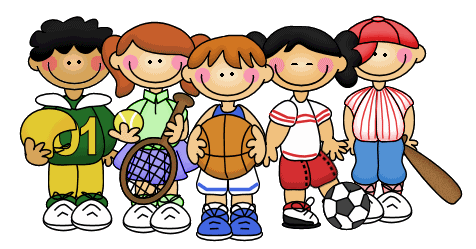 Sogndal idrettslag tilbyr allsidig barneidrett for 2.klassinger med oppstart tirsdag 22. oktober. Treningene vil finne sted i gymsalen på Trudvang barneskole, fra klokken 16:30 til 17:30 på tirsdager. Vi er to studenter fra idrettsstudie ved Høgskulen som skal være trenere i år, og ønsker alle hjertelig velkommen! Vi gleder oss til å bli kjent med dere og ha det kjekt med mye variert aktivitet som passer for alle. Om det er noen spørsmål er det bare å ta kontakt, så svarer vi fortløpende. Vi kommer også etter hvert til å legge ut mer informasjon, og en aktivitetsplan for halvåret på facebooksiden: Barneidrett Sogndal Idrettslag 7 år Vi håper å se deg  Med vennlig hilsen 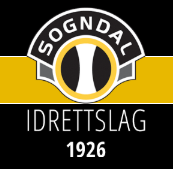 Ine Midtkandal – 90624041               Sije Alnes – 95462831
ine1999@hotmail.comsiljealnes5@gmail.com 